智能制造实践案例与分享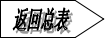 智能制造实践案例与分享培训背景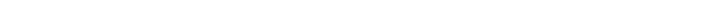 培训背景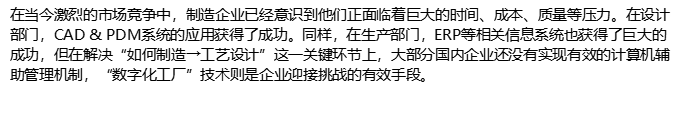 培训目标培训目标          帮助客户了解数字化工厂的含义、数字化工厂的主要模块及技术，数字化工厂构建方法，
          帮助企业储备数字化工厂建设的相关知识，为企业建立数字化工厂打下技术基础。数字
          化工厂是建立工业4.0的必经之路。数字化工厂有广义与狭义之分；          帮助客户了解数字化工厂的含义、数字化工厂的主要模块及技术，数字化工厂构建方法，
          帮助企业储备数字化工厂建设的相关知识，为企业建立数字化工厂打下技术基础。数字
          化工厂是建立工业4.0的必经之路。数字化工厂有广义与狭义之分；授课对象授课对象工厂总经理，生产总监，工程总监，产品开发总监，生产、工程经理等。工厂总经理，生产总监，工程总监，产品开发总监，生产、工程经理等。课程大纲课程大纲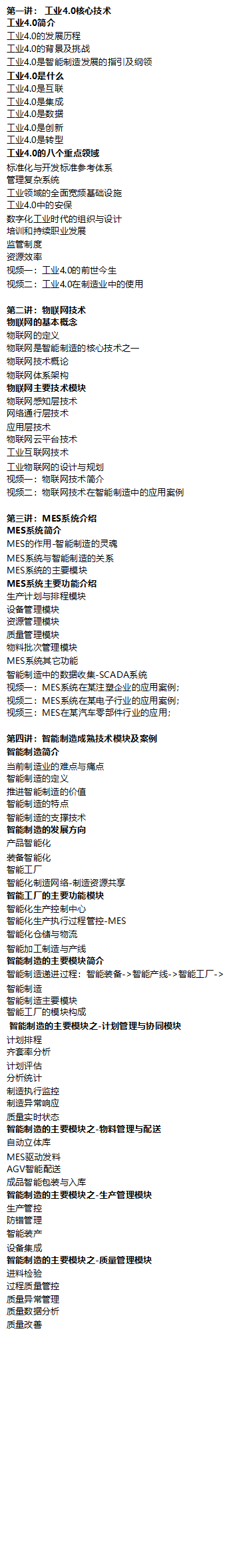 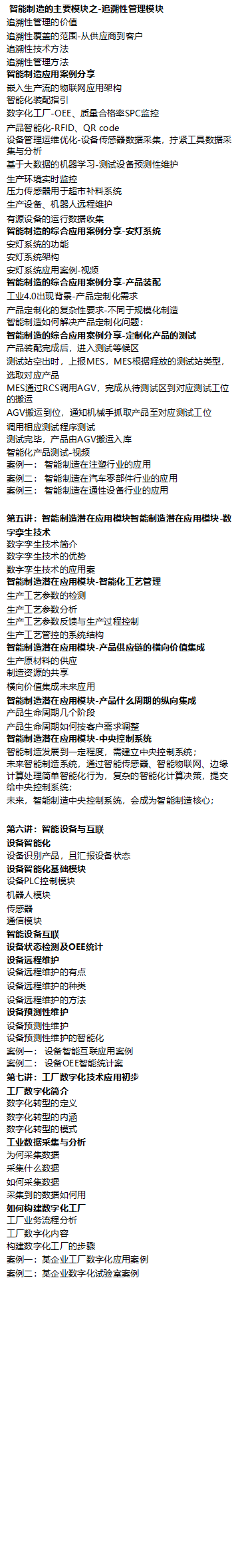 讲师介绍：张老师讲师介绍：张老师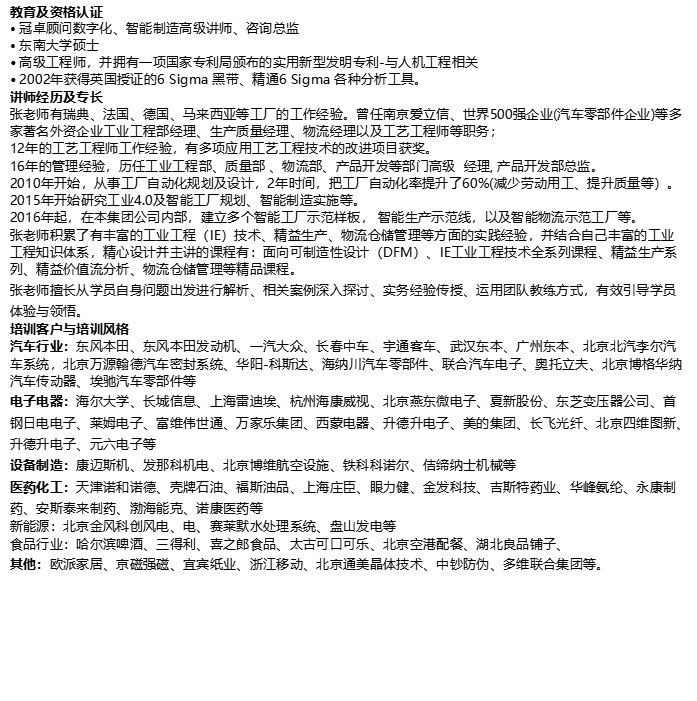 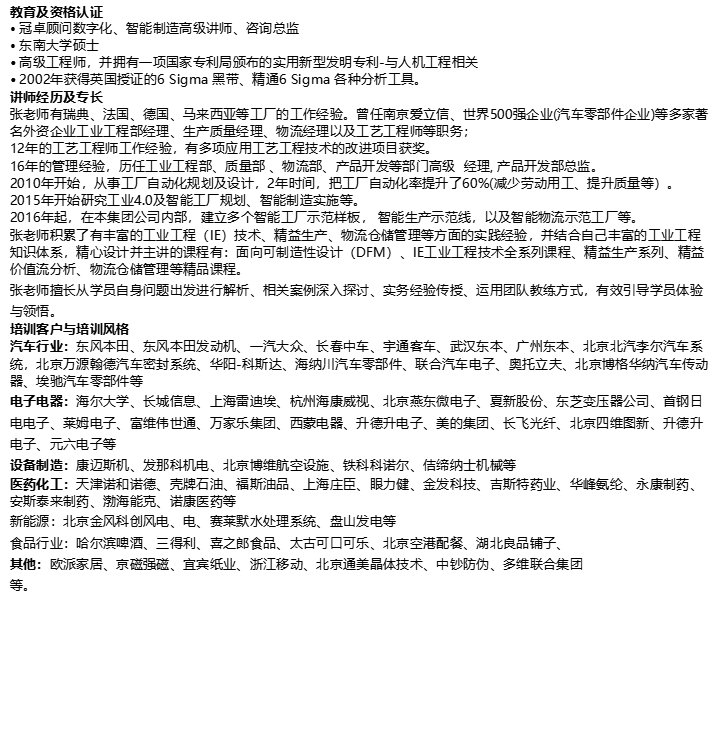 